ПРОЕКТ РЕШЕНИЯ 2020гОб отмене решения Совета сельского поселения Иликовский  сельсовет муниципального района Благовещенский район Республики Башкортостан от 27 ноября 2012 года № 21-1 «Об утверждении Положения о порядке осуществления муниципального контроля за обеспечением сохранности автомобильных дорог местного значения в границах сельского поселения Иликовский  сельсовет муниципального района Благовещенский район Республики Башкортостан» с учетом изменений, внесенных решением Совета сельского поселения Иликовский сельсовет муниципального района Благовещенский район Республики Башкортостан от 25 февраля 2014 года №32-4В соответствии с пунктом «б» части 1 статьи 71, части 2 статьи 76 Конституцией Российской Федерации, Федеральными законами от 6 октября 2003 года N 131-ФЗ "Об общих принципах организации местного самоуправления в Российской Федерации", с Федеральным законом Российской Федерации от 8 ноября 2007 года № 257-ФЗ «Об автомобильных дорогах и о дорожной деятельности в Российской Федерации и о внесении изменений в отдельные законодательные акты Российской Федерации, Федеральным законом Российской Федерации от 10 декабря 1995 года № 196-ФЗ «О безопасности дорожного движения», Федеральным законом от 26 декабря 2008 года № 294-ФЗ «О защите прав юридических лиц и индивидуальных предпринимателей при осуществлении государственного контроля (надзора) и муниципального контроля», Конституцией Республики Башкортостан, Законом Республики Башкортостан от 18 марта 2005 года № 162-з «О местном самоуправлении в Республике Башкортостан», Законом Республики Башкортостан от 30 октября 2014 года № 139-з «О внесении изменений в Закон Республики Башкортостан «О местном самоуправлении в Республике Башкортостан», экспертным заключением от 15 декабря 2020 года № 06-07-3598 Государственного комитета Республики Башкортостан по делам юстиции, Уставом сельского поселения Иликовский сельсовет муниципального района Благовещенский район Республики Башкортостан, Совет  сельского поселения Иликовский сельсовет муниципального района Благовещенский район Республики БашкортостанРЕШИЛА:           1. Отменить решение Совета сельского поселения Иликовский сельсовет муниципального района Благовещенский район Республики Башкортостан №21-1 27 ноября 2012 года «Об утверждении Положения о порядке осуществления муниципального контроля за обеспечением сохранности автомобильных дорог местного значения в границах сельского поселения Иликовский  сельсовет муниципального района Благовещенский район Республики Башкортостан»с учетом изменений, внесенных решением Совета сельского поселения Иликовский сельсовет муниципального района Благовещенский район Республики Башкортостан от 25 февраля 2014 года №32-4.    2. Обнародовать данное решение в порядке, установленном Уставом сельского поселения Иликовский сельсовет муниципального района Благовещенский район Республики Башкортостан, и разместить на официальном сайте Администрации сельского поселения Иликовский сельсовет муниципального района Благовещенский район Республики Башкортостан.    3. Контроль за исполнением настоящего постановления оставляю за собой.Глава сельского поселения                                          Д.З.БатршинАУЫЛ  БИЛӘМӘҺЕ ХАКИМИӘТЕ ИЛЕК АУЫЛ СОВЕТЫМУНИЦИПАЛЬ РАЙОНЫНЫҢБЛАГОВЕЩЕН РАЙОНЫБАШКОРТОСТАН РЕСПУБЛИКАhЫ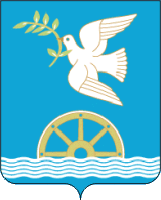 СОВЕТ  СЕЛЬСКОГО ПОСЕЛЕНИЯ ИЛИКОВСКИЙ СЕЛЬСОВЕТ МУНИЦИПАЛЬНОГО РАЙОНА БЛАГОВЕЩЕНСКИЙ РАЙОН РЕСПУБЛИКИБАШКОРТОСТАН